NJ BPU ENERGY SAVINGS IMPROVEMENT PROGRAM (ESIP) INTAKE FORMThe first step to commencing an ESIP project is to complete this ESIP INTAKE FORM below. This form must be submitted by the entity to the BPU’s ESIP Coordinator at ESIP@bpu.nj.gov. A completed intake form is a requirement in the process. Once the form has been received, you will be contacted by the ESIP Coordinator to discuss program specific details, your options and next steps. Name of Government Entity _____________________County ________________Contact Name _________________________Title__________________________ Email______________________________Phone___________________________Address____________________________________________________________ If applicable, please list Architect of Record_______________________________UTILITY PROVIDERS    Gas _______________________ Electric__________________________Number of Facilities _______________Estimated Annual Utility Costs____________________ AUDIT INFORMATIONHave you had a Preliminary or Local Government Energy Audit?________ If yes, date? _____________Name of Firm _____________________________Have you ever done an ESIP in the past? If so, date? __________Model used? _______ESIP MODEL 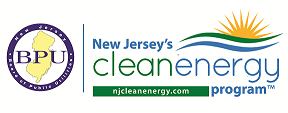 What type of ESIP will you pursue?  Please check one. Hire an Energy Service Company (ESCO)DIY - Please provide the name of Architect/Engineer Firm __________________________________Hybrid  - Please provide the Name of Architect/Engineer Firm _______________________________UndecidedOverall Goals for the entity?_____________________________________________________Areas of Concern ____________________________________________________________Has the entity ever utilized any BPU approved incentive programs (through either the NJ Clean Energy Program or utility company)? _________________________________________________________